Curriculum vitae                                                                                                         Photo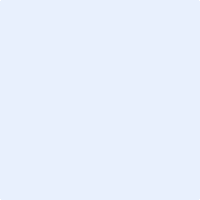 AdresseNuméro de téléphone (fixe et portable)E-MailSexeNationalitéDate de naissance                                             Numéro de CINÉtat civilEnfants (nombre, âge)Niveau d'études secondairesBaccalauréat   Niveau baccalauréatFormation 1SpécialitésAnnée d’obtentionFormation 2(si applicable)SpécialitésAnnée d’obtentionFormation 3(si applicable)SpécialitésAnnée d’obtentionDemandeur/demandeuse d’emploiDepuis (si applicable)Expérience professionnelle 1Expérience professionnelle 2(si applicable)  Expérience professionnelle 3(si applicable)Compétences spécifiquesLangue maternelleAutres languesNiveauNotions de base  Intermédiaire  CourantNiveauNotions de base  Intermédiaire  CourantNiveauNotions de base  Intermédiaire  CourantAutres compétences (permis de conduire, etc.) Centres d’intérêts et engagement